自動化塗佈機 PEH-01 (背膜機)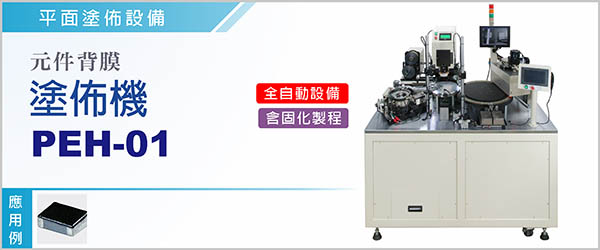 自動化塗佈機PEH-01 (背膜機)，擅長於「電感鐵芯」塗佈或印刷，可以對元件一次塗佈五面絕緣膠，對電子元件可達成絕緣及防止氧化之功效。PEH-01 製程設計包括自動整列送料、多顆同時塗佈、兩道CCD檢測程序(含胚料檢測、塗佈完成再檢測)、以及預乾(表乾)等，流程規劃順暢，充分達到高品質高效率的自動塗佈設備。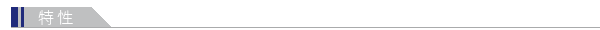 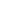 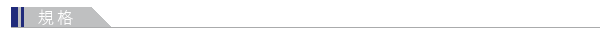 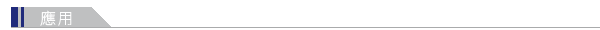 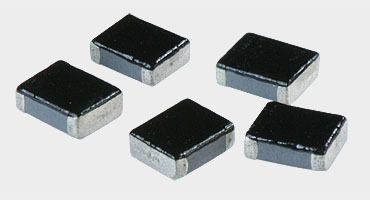 